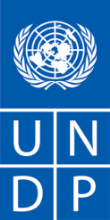 REQUEST FOR QUOTATION (RFQ)(Goods)Dear Sir / Madam:We kindly request you to submit your quotation for , as detailed in Annex 1 of this RFQ.  When preparing your quotation, please be guided by the form attached hereto as Annex 2.  	Documents uploaded in the system as part of your quotation must be free from any form of virus or corrupted contents, or the quotations shall be rejected.  It shall remain your responsibility to ensure that your quotation is submitted on or before the deadline indicated by UNDP in the e-Tendering system. Bids must be submitted in the online e-Tendering system in the following link: https://etendering.partneragencies.org using your username and password. If you have not registered in the system before, you can register now by logging in using username: event. guestpassword: why2changeand follow the registration steps as specified in the system user guide.If you have already registered before, sign in using the username and password. Use the “forgotten password” button if you do not remember your password. Make sure that your password has at least 8 characters, at least one in capital letters, and contains at least 1 number.You can find detailed user guides and videos on how to use the system by following this link: http://www.undp.org/content/undp/en/home/operations/procurement/business/procurement-notices/resources/ Please take note of the following requirements and conditions pertaining to the supply of the abovementioned good/s:  Goods offered shall be reviewed based on completeness and compliance of the quotation with the minimum specifications described above and any other annexes providing details of UNDP requirements. The quotation that complies with all of the specifications, requirements and offers the lowest price, as well as all other evaluation criteria indicated, shall be selected.  Any offer that does not meet the requirements shall be rejected.Any discrepancy between the unit price and the total price (obtained by multiplying the unit price and quantity) shall be re-computed by UNDP.  The unit price shall prevail and the total price shall be corrected.  If the supplier does not accept the final price based on UNDP’s re-computation and correction of errors, its quotation will be rejected.  After UNDP has identified the lowest price offer, UNDP reserves the right to award the contract based only on the prices of the goods in the event that the transportation cost (freight and insurance) is found to be higher than UNDP’s own estimated cost if sourced from its own freight forwarder and insurance provider.  At any time during the validity of the quotation, no price variation due to escalation, inflation, fluctuation in exchange rates, or any other market factors shall be accepted by UNDP after it has received the quotation.   At the time of award of Contract or Purchase Order, UNDP reserves the right to vary (increase or decrease) the quantity of services and/or goods, by up to a maximum twenty-five per cent (25%) of the total offer, without any change in the unit price or other terms and conditions.  Any Purchase Order that will be issued as a result of this RFQ shall be subject to the General Terms and Conditions attached hereto.  The mere act of submission of a quotation implies that the vendor accepts without question the General Terms and Conditions of UNDP herein attached as Annex 3.UNDP is not bound to accept any quotation, nor award a contract/Purchase Order, nor be responsible for any costs associated with a Supplier’s preparation and submission of a quotation, regardless of the outcome or the manner of conducting the selection process. 	Please be advised that UNDP’s vendor protest procedure is intended to afford an opportunity to appeal for persons or firms not awarded a purchase order or contract in a competitive procurement process.  In the event that you believe you have not been fairly treated, you can find detailed information about vendor protest procedures in the following link: http://www.undp.org/content/undp/en/home/operations/procurement/protestandsanctions/UNDP encourages every prospective Vendor to avoid and prevent conflicts of interest, by disclosing to UNDP if you, or any of your affiliates or personnel, were involved in the preparation of the requirements, design, specifications, cost estimates, and other information used in this RFQ.  UNDP implements a zero tolerance on fraud and other proscribed practices, and is committed to identifying and addressing all such acts and practices against UNDP, as well as third parties involved in UNDP activities.  UNDP expects its suppliers to adhere to the UN Supplier Code of Conduct found in this link : http://www.un.org/depts/ptd/pdf/conduct_english.pdf Thank you and we look forward to receiving your quotation.Sincerely yours,Annex 1Technical SpecificationsTents (20Men)Annex 2FORM FOR SUBMITTING SUPPLIER’S QUOTATION(This Form must be submitted only using the Supplier’s Official Letterhead/Stationery)We, the undersigned, hereby accept in full the UNDP General Terms and Conditions, and hereby offer to supply the items listed below in conformity with the specification and requirements of UNDP as per RFQ Reference No. _: RFQ-ZIM-GF-028-2020 -COVID-19 TENTS ______:TABLE 1 :  Offer to Supply Goods Compliant with Technical Specifications and Requirements TABLE 2: Offer to Comply with Other Conditions and Related Requirements All other information that we have not provided automatically implies our full compliance with the requirements, terms and conditions of the RFQ.[Name and Signature of the Supplier’s Authorized Person][Designation][Date]Annex 3General Terms and Conditions Name and Address of FirmDATE:  Name and Address of FirmREFERENCE: RFQ-ZIM-GF-028-2020 – COVID-19 TENTS READVERTISEDDelivery Terms [INCOTERMS 2020] (Pls. link this to price schedule)DAPDAPCustoms clearance, if needed, shall be done by:UNDP or its appointed agentUNDP or its appointed agentExact Address/es of Delivery Location/s (identify all, if multiple)Distribution of shipping documents (if using freight forwarder)Latest Expected Delivery Date and Time (if delivery time exceeds this, quote may be rejected by UNDP)  from the issuance of the Purchase Order (PO)  from the issuance of the Purchase Order (PO)Delivery ScheduleRequiredRequiredPacking Requirements Shipments should be packed to allow the relevant mode of transport for the goods.Shipments should be packed to allow the relevant mode of transport for the goods.Mode of Transport   AIRLANDMode of Transport  SEAOTHER- Bidder to proposePreferred Currency of QuotationUnited States DollarsUnited States DollarsValue Added Tax on Price Quotation Must be exclusive of VAT and other applicable indirect taxes  Must be exclusive of VAT and other applicable indirect taxes After-sales services required N/A N/ADeadline for the Submission of Quotation As indicated in e-tendering systemAs indicated in e-tendering systemBid Submission addresshttps://etendering.partneragencies.orgZWE10-EVENT ID 0000005989https://etendering.partneragencies.orgZWE10-EVENT ID 0000005989All documentations, including catalogs, instructions and operating manuals, shall be in this language  English         English        Documents to be submitted Duly Accomplished Form as provided in Annex 2, and in accordance with the list of requirements in Annex 1; Latest Business Registration Certificate; Latest Internal Revenue Certificate / Tax Clearance; Written Self-Declaration of not being included in the UN Security Council 1267/1989 list, UN Procurement Division List or other UN Ineligibility List; Duly Accomplished Form as provided in Annex 2, and in accordance with the list of requirements in Annex 1; Latest Business Registration Certificate; Latest Internal Revenue Certificate / Tax Clearance; Written Self-Declaration of not being included in the UN Security Council 1267/1989 list, UN Procurement Division List or other UN Ineligibility List;SamplesSample Requirements:It is required that bidders submit an A4 sample of exact material of the tent to be supplied. The Sample shall be delivered, DDP, by the 27th May 2020 on or before 4pm to the below address clearly labelled with below shipping marks:Samples for RFQ-ZIM-GF-028-2020- COVID-19 TENTS UNDP ZimbabweAtt: Procurement Associate Ground Floor Block 9Arundel Office Park, Norfolk Road, Mount Pleasant,Harare, Zimbabwe.OR2)	Videos, Photos, pictures and brochures of the complete tentBid Closing Date: As indicated in e-tendering systemClosing Date for physical Samples Submission is 27th  May 2020 on or before 4pm. Videos, photos, pictures and brochures must be submitted together with the bid as per tender submission guidelines through e-tendering.It should be noted that it is entirely the responsibility of the bidder to ensure that the sample is submitted on time and in perfect condition for technical evaluation. The bidder is also responsible for freight and clearing cost of the samples. Evaluation of sample on the basis of specifications shall form part of evaluation criteria. Sample Requirements:It is required that bidders submit an A4 sample of exact material of the tent to be supplied. The Sample shall be delivered, DDP, by the 27th May 2020 on or before 4pm to the below address clearly labelled with below shipping marks:Samples for RFQ-ZIM-GF-028-2020- COVID-19 TENTS UNDP ZimbabweAtt: Procurement Associate Ground Floor Block 9Arundel Office Park, Norfolk Road, Mount Pleasant,Harare, Zimbabwe.OR2)	Videos, Photos, pictures and brochures of the complete tentBid Closing Date: As indicated in e-tendering systemClosing Date for physical Samples Submission is 27th  May 2020 on or before 4pm. Videos, photos, pictures and brochures must be submitted together with the bid as per tender submission guidelines through e-tendering.It should be noted that it is entirely the responsibility of the bidder to ensure that the sample is submitted on time and in perfect condition for technical evaluation. The bidder is also responsible for freight and clearing cost of the samples. Evaluation of sample on the basis of specifications shall form part of evaluation criteria. Period of Validity of Quotes starting the Submission Date 90 days In exceptional circumstances, UNDP may request the Vendor to extend the validity of the Quotation beyond what has been initially indicated in this RFQ.   The Proposal shall then confirm the extension in writing, without any modification whatsoever on the Quotation.   90 days In exceptional circumstances, UNDP may request the Vendor to extend the validity of the Quotation beyond what has been initially indicated in this RFQ.   The Proposal shall then confirm the extension in writing, without any modification whatsoever on the Quotation.  Partial Quotes  Not Permitted  Not PermittedPayment Terms 100% within 30 days after complete delivery of goods 100% within 30 days after complete delivery of goodsLiquidated Damages  Will be imposed under the following conditions:Percentage of contract price per day of delay: Max. no. of days of delay: After which UNDP may terminate the contract. Will be imposed under the following conditions:Percentage of contract price per day of delay: Max. no. of days of delay: After which UNDP may terminate the contract.Evaluation Criteria  Technical responsiveness/Full compliance to requirements and lowest price(3 Technically responsive lowest priced offerors will be required to pitch the actual final product for final inspection before contract award.) Delivery time- Preference will be given to suppliers with ability to deliver within 4 weeks or earlier.  Full acceptance of the PO/Contract General Terms and Conditions Technical responsiveness/Full compliance to requirements and lowest price(3 Technically responsive lowest priced offerors will be required to pitch the actual final product for final inspection before contract award.) Delivery time- Preference will be given to suppliers with ability to deliver within 4 weeks or earlier.  Full acceptance of the PO/Contract General Terms and ConditionsUNDP will award to: Only One supplier Only One supplierType of Contract to be Signed Purchase Order Purchase OrderSpecial conditions of Contract Cancellation of PO/Contract if the delivery/completion is delayed by  Cancellation of PO/Contract if the delivery/completion is delayed by Conditions for Release of Payment  Written Acceptance of Goods based on full compliance with RFQ requirements  Written Acceptance of Goods based on full compliance with RFQ requirementsAnnexes to this RFQ Specifications of the Goods Required (Annex 1) Form for Submission of Quotation (Annex 2) General Terms and Conditions / Special Conditions (Annex 3).  Non-acceptance of the terms of the General Terms and Conditions (GTC) shall be grounds for disqualification from this procurement process.   Specifications of the Goods Required (Annex 1) Form for Submission of Quotation (Annex 2) General Terms and Conditions / Special Conditions (Annex 3).  Non-acceptance of the terms of the General Terms and Conditions (GTC) shall be grounds for disqualification from this procurement process.  Contact Person for Inquiries(Written inquiries only)zw.psm.gfatm@undp.org; oscar.zindoga@undp.orgAny delay in UNDP’s response shall be not used as a reason for extending the deadline for submission, unless UNDP determines that such an extension is necessary and communicates a new deadline to the Proposers.zw.psm.gfatm@undp.org; oscar.zindoga@undp.orgAny delay in UNDP’s response shall be not used as a reason for extending the deadline for submission, unless UNDP determines that such an extension is necessary and communicates a new deadline to the Proposers.Contract General Terms and Conditions General Terms and Conditions for contracts (goods and/or services)Applicable Terms and Conditions are available at http://www.undp.org/content/undp/en/home/procurement/business/how-we-buy.html  General Terms and Conditions for contracts (goods and/or services)Applicable Terms and Conditions are available at http://www.undp.org/content/undp/en/home/procurement/business/how-we-buy.html DESCRIPTIONSPECIFICATIONSSPECIFICATIONSQUANTITYTECHNICL COMPLIANCE (YES/NO)COMMENTSMeasurements/dimensions 20 men tents, 10m long by 5.5m wide20 men tents, 10m long by 5.5m wide50Canvas materialRipstop type capable of withstanding heavy rains and winds. (Minimum of 25mph to a maximum of 30mph.) 100% waterproof. The 500g/m2 fabrics are U.V. coated and water resistant (provides the required hydrostatic pressure for outdoor tents). Tensile strength should be between 10.1 and 12.0 oz. flame resistant should meet the CPAI 84 standardsRipstop type capable of withstanding heavy rains and winds. (Minimum of 25mph to a maximum of 30mph.) 100% waterproof. The 500g/m2 fabrics are U.V. coated and water resistant (provides the required hydrostatic pressure for outdoor tents). Tensile strength should be between 10.1 and 12.0 oz. flame resistant should meet the CPAI 84 standards50Canvas gauge500 micro or more. At least 150D (150 denier)500 micro or more. At least 150D (150 denier)50Canvas colourGreen Green 50Roof typeHeaped and 100% waterproofHeaped and 100% waterproof50Roof ventilation2 screened apertures on the length side and one on the width side 2 screened apertures on the length side and one on the width side 50Walls ventilationHalf height drop sides straps and hooks to be provided. Fastening strapping at the bottom to bind with the ground sheet  Half height drop sides straps and hooks to be provided. Fastening strapping at the bottom to bind with the ground sheet  50Corner poles50mm electroplated iron pole50mm electroplated iron pole50Centre Poles2 x 3.66 m high x63 mm round tube electroplated.2 x 3.66 m high x63 mm round tube electroplated.50Wall support poles50mm electroplated iron poles. 5 poles on the length side and 3 on the width side. 50mm electroplated iron poles. 5 poles on the length side and 3 on the width side. 50Supporting ropes6m x 16mm nylon ropes or electroplated chain6m x 16mm nylon ropes or electroplated chain50Pegs 24 x 75cm x 16mm deformed iron, beveled on one end with a hook on the other end24 x 75cm x 16mm deformed iron, beveled on one end with a hook on the other end50Ground  SheetWaterproof PVC material with fastening strapping along its perimeter to bind with the wall canvasWaterproof PVC material with fastening strapping along its perimeter to bind with the wall canvas50Stitched jointsTriple application of seam sealant on both sides of all stitched jointsTriple application of seam sealant on both sides of all stitched joints50Packaging listEach tent should be packed in a single pouch. Ropes, roof, walls, ground sheet and hammerEach tent should be packed in a single pouch. Ropes, roof, walls, ground sheet and hammer50Poles Poles and pegs for each tent should be bundled tightPoles and pegs for each tent should be bundled tight50Doors2250Pitching and Inspection3 Technically qualified lowest priced bidders will be required to pitch a complete sample tent for final evaluation.3 Technically qualified lowest priced bidders will be required to pitch a complete sample tent for final evaluation.50Tent 1: Side viewTent 2: Angle viewTent 3: End view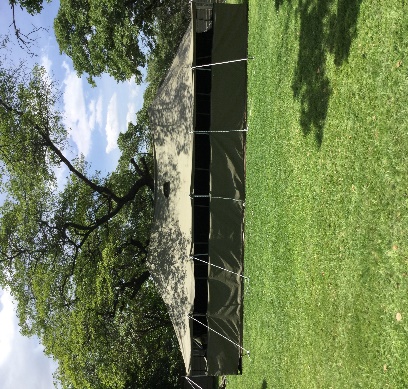 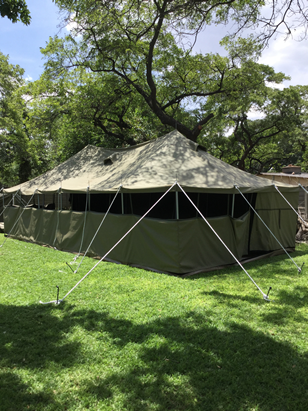 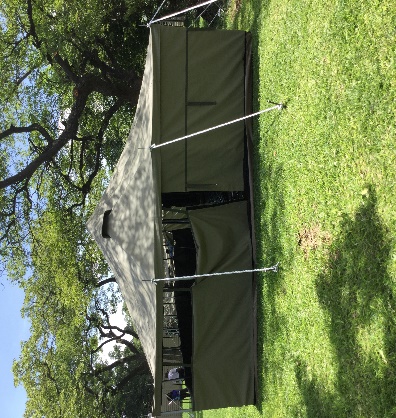 Item No.Description/Specification of GoodsQuantityLatest Delivery DateUnit PriceTotal Price per Item1.COVID-19 Tents (20Men)50Total Prices of GoodsTotal Prices of GoodsTotal Prices of GoodsTotal Prices of Goods  Add: Cost of Transportation   Add: Cost of Transportation   Add: Cost of Transportation   Add: Cost of Transportation   Add: Cost of Insurance  Add: Cost of Insurance  Add: Cost of Insurance  Add: Cost of Insurance  Add: Other Charges (pls. specify)  Add: Other Charges (pls. specify)  Add: Other Charges (pls. specify)  Add: Other Charges (pls. specify)Total Final and All-Inclusive Price QuotationTotal Final and All-Inclusive Price QuotationTotal Final and All-Inclusive Price QuotationTotal Final and All-Inclusive Price QuotationOther Information pertaining to our Quotation are as follows:Your ResponsesYour ResponsesYour ResponsesOther Information pertaining to our Quotation are as follows:Yes, we will complyNo, we cannot complyIf you cannot comply, pls. indicate counter proposalDelivery Lead Time (4 weeks or Earlier)Incoterms (DAP 2020)Country/ies Of Origin: Validity of Quotation (90 Days)Sample submittedPayment terms (100% within 30 days after complete delivery of goods)All Provisions of the UNDP General Terms and Conditions